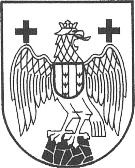 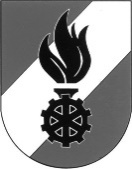 ANMELDUNG zurTECHNISCHEN LEISTUNGSPRÜFUNGin GOLDAn das 	Absender:Bezirksfeuerwehrkommando		FEUERWEHR:	________________________________________		Ident-Nr.:	______________________  _________________  Plz                 Ort	Ort der Abnahme:	________________________   	Tag der Abnahme:	________________________	Uhrzeit der Abnahme: 	________________________Beilage: aktuelle Beladepläne			Anzahl der benötigten TLAG: ___________	Der Gruppenkommandant:	Der Feuerwehrkommandant:	___________________________	________________________________	Dgrd., Unterschrift	Dgrd., UnterschriftFunktion in der GruppeStamm-nummerDgrdVor- und NachnameGeburts-datumGeburts-datumErste Hilfe(16 Std)Erste Hilfe(16 Std)Besitzt bereits TLABesitzt bereits TLATechn. LgFunktion in der GruppeStamm-nummerDgrdVor- und NachnameGeburts-datumGeburts-datumJaNeinSilber Ja/NeinGold Ja/NeinJa/NeinERSATZ:ERSATZ:ERSATZ:ERSATZ:ERSATZ:ERSATZ:ERSATZ:ERSATZ:ERSATZ:ERSATZ:ERSATZ: